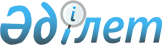 О реорганизации республиканского государственного казенного предприятия "Республиканский научно-исследовательский институт по охране труда Министерства труда и социальной защиты населения Республики Казахстан"Постановление Правительства Республики Казахстан от 26 июня 2019 года № 442.
      В соответствии с подпунктом 4) статьи 11 и подпунктом 7) пункта 2 статьи 134 Закона Республики Казахстан от 1 марта 2011 года "О государственном имуществе" Правительство Республики Казахстан ПОСТАНОВЛЯЕТ:
      1. Реорганизовать республиканское государственное казенное предприятие "Республиканский научно-исследовательский институт по охране труда Министерства труда и социальной защиты населения Республики Казахстан" путем преобразования в республиканское государственное предприятие на праве хозяйственного ведения "Республиканский научно-исследовательский институт по охране труда Министерства труда и социальной защиты населения Республики Казахстан" (далее – предприятие).
      2. Определить:
      1) уполномоченным органом по руководству соответствующей отраслью (сферой) государственного управления в отношении предприятия Министерство труда и социальной защиты населения Республики Казахстан;
      2) основным предметом деятельности предприятия осуществление деятельности в области научных исследований, коммерциализации результатов научной деятельности.
      3. Министерству труда и социальной защиты населения Республики Казахстан в установленном законодательством порядке:
      1) внести на утверждение в Комитет государственного имущества и приватизации Министерства финансов Республики Казахстан устав предприятия;
      2) обеспечить государственную регистрацию предприятия в органах юстиции;
      3) принять иные меры, вытекающие из настоящего постановления.
      4. Внести в некоторые решения Правительства Республики Казахстан следующие изменения:
      1) Утратил силу постановлением Правительства РК от 03.06.2022 № 361 (вводится в действие со дня его первого официального опубликования).


      2) в постановлении Правительства Республики Казахстан от 18 февраля 2017 года № 81 "Некоторые вопросы Министерства труда и социальной защиты населения Республики Казахстан" (САПП Республики Казахстан, 2017 г., № 8, ст. 46):
      в Положении о Министерстве труда и социальной защиты населения Республики Казахстан, утвержденном указанным постановлением:
      в перечне организаций, находящихся в ведении Министерства труда и социальной защиты населения Республики Казахстан и его ведомства:
      в разделе "1. Казенные предприятия":
      строку, порядковый номер 2, исключить;
      раздел 3 изложить в следующей редакции:
      "3. Государственные предприятия на праве хозяйственного ведения
      1. Научно-практический центр развития социальной реабилитации.
      2. Республиканский научно-исследовательский институт по охране труда Министерства труда и социальной защиты населения Республики Казахстан.".
      Сноска. Пункт 4 с изменением, внесенным постановлением Правительства РК от 03.06.2022 № 361 (вводится в действие со дня его первого официального опубликования).


      5. Настоящее постановление вводится в действие со дня его подписания.
					© 2012. РГП на ПХВ «Институт законодательства и правовой информации Республики Казахстан» Министерства юстиции Республики Казахстан
				
      Премьер-МинистрРеспублики Казахстан 

А. Мамин
